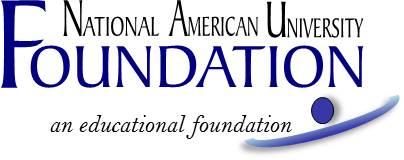 THE APPROACHING GRADUATION FINANCIAL NEED SCHOLARSHIPWINTER 2019-2020 ACADEMIC TERMRecipient Selection CriteriaTo be eligible for the Approaching Graduation Financial Need Scholarship, the student must:Enrolled at NAU for the Winter 2019 term; andWho is within 18 credits of completing his/her degree; andWho has $2,500 or less remaining in financial aid eligibility or has exhausted financial aid (including Pell grant), and has not defaulted on student loans; andWho has at least a 2.0 cumulative GPA as of the last term you were enrolled at NAU. Two (2) scholarships are available to two (2) eligible students in the amount of $2,500 each, to be paid as described here. The awards will be disbursed $1,250 per quarter for two consecutive quarters beginning in Winter 2019 and then in Spring 2020, except in those cases in which the recipient graduates after completing the Winter 2019 term, at which time the remaining disbursement will paid. In the case of two disbursements, all criteria including enrollment and GPA must be met to receive the second disbursement in Spring 2020.Total scholarships and funding received from NAU or the NAU Foundation, NAU Employee Education Benefits, federal grants and outside resources must not exceed the total amount due for tuition per course, or the scholarship will be reduced.Please note that if you are approved for this scholarship, it could affect the amount of Federal Financial Aid you are eligible to receive. If you have questions about how it will affect your Financial Aid prior to applying, please contact your campus financial services representative.A complete application includes:Application form, andA brief autobiography (500 -750 words) that includes your career goals following graduation. Application forms will be available on or about November 4, 2019 at naufoundation.org/scholarships.The application and required essay must be received no later than November 22, 2019 and may be submitted online, by email, by fax or by mail to: NAU FoundationAttn: Approaching Grad Scholarship5301 Mt Rushmore RdRapid City, SD 57701naufoundation.org/gradfoundation@national.edu605-721-5241 fax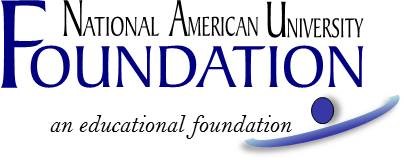 THE APPROACHING GRADUATION FINANCIAL NEED SCHOLARSHIPWINTER 2019-2020 ACADEMIC TERM	APPLICATION FORMA complete application, including attachments, must be received no later than November 22, 2019. You can apply online at naufoundation.org/grad, or submit the following application and essay to foundation@national.edu, by fax to 605-721-5241,or by mail to: NAU Foundation, Attn: Approaching Grad Scholarship, 5301 Mt Rushmore Rd, Rapid City, SD 57701Applicant's Name: ______________________________________________________________________				Last Name                    First Name              M.I.	(Maiden)Current Mailing Address 	Phone Number ________________________________________________________________________Email Address _________________________________________________________________________Expected Graduation Date 	 Is your cumulative GPA at least 2.0? _____ Yes  ______ No.Have you exhausted all financial aid (including Pell grant)?  ______Yes  _______No. If you answered “No,” are you within $2,500 of exhausting financial aid? ______Yes _____ NoAre you within 18 credits of graduation? ____ Yes ____ NoHave you defaulted on your student loans? _____ Yes _____ NoAre you currently employed?  (Part-time/full-time) 	Optional. Your response to this question has no bearing on your eligibility or chances to receive a scholarship. Your contact information will never be shared or sold: I consent to allow National American University to use information, photographs, video and other images of me for any purpose, including but not limited to, publicity, promotion, and advertising. I understand and agree that all such material and any reproductions are the property of National American University, which has the right to copyright, duplicate, alter, distribute, and publish them in any manner and in any format. I waive the right to inspect or approve the finished product, including written copy that may be created in connection with such material. I release and agree to hold harmless the university, its officers, agents and employees, and all persons acting under its permission or authority, from any claims and liability in connection with such material. I am at least 18 years of age, have read this consent and release, and fully understand its contents. ____Yes ___ No Please attach and submit with this application a brief autobiography (500 -750 words) that includes your career goals following graduation. Student's Signature					Date_____ My picture is attached (Optional. Has no bearing on scholarship selection). 